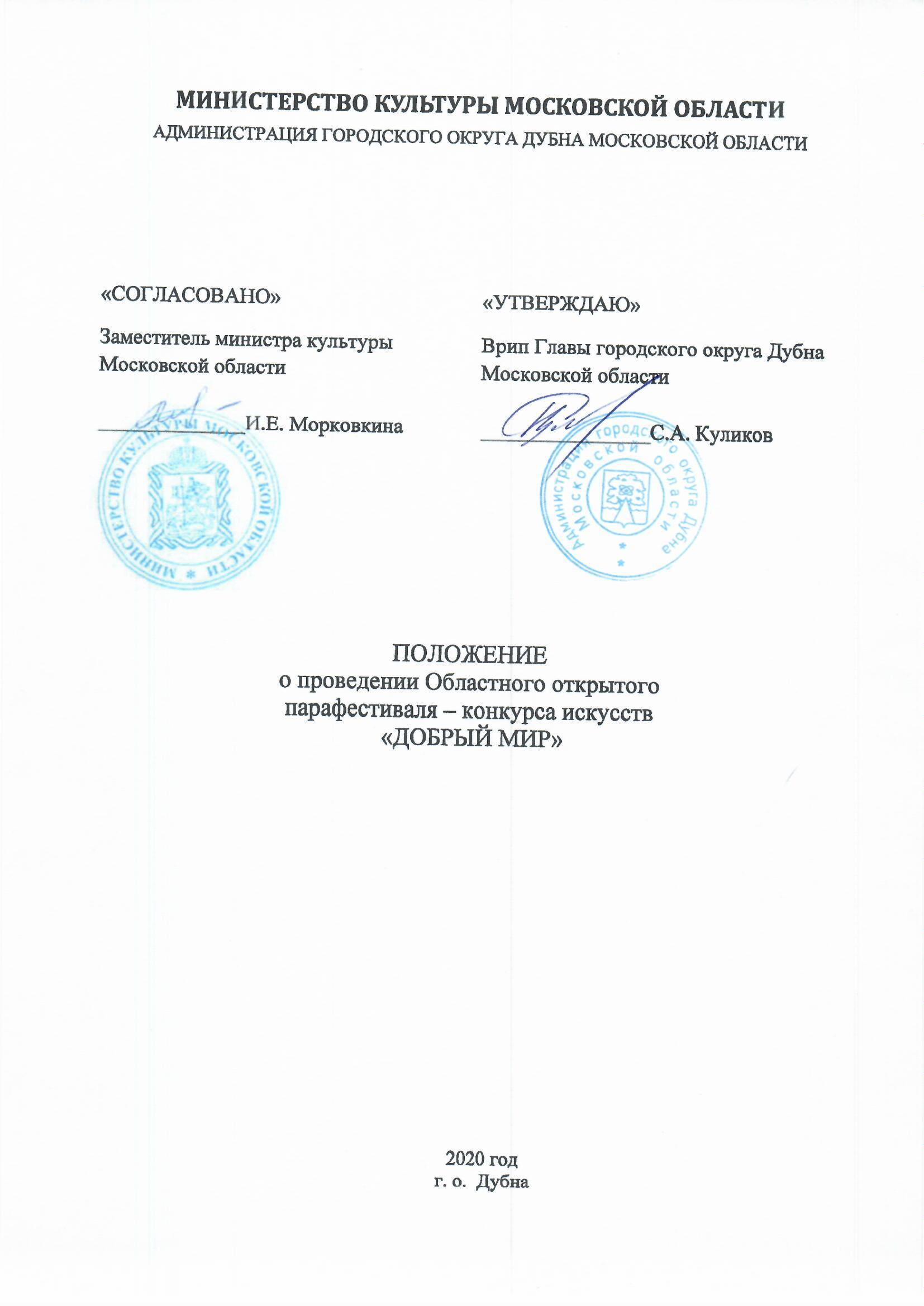 I. Общие положенияНастоящее Положение определяет порядок организации и проведения Областного открытого парафестиваля-конкурса искусств «Добрый мир» (далее – парафестиваль).Цель парафестиваля: раскрытие творческого потенциала детей
и взрослых с ограниченными возможностями, способствующего их более полной социальной адаптации в современном мире.Задачи парафестиваля:содействие развитию творческих способностей детей с ограниченными возможностями, применению их творческого и интеллектуального потенциала
в сфере культуры;выявлениемолодыхталантов, поддержка творчески одарённых детей
и молодёжи;расширение творческих контактов междудетьми с ограниченными возможностями;привлечение внимания общественных организаций, учреждений культуры, творческих союзов, благотворительных фондов, широкой общественности города к проблемелиц с ограниченными возможностями.Парафестиваль проводится при поддержке Министерства культуры Московской области. Учредители фестиваля:Администрация городского округа Дубна Московской области.Организаторы парафестиваля:Администрация городского округа Дубна Московской области;Муниципальное автономное учреждение города Дубны Московской области «Дворец культуры «Октябрь».Дата и место проведения: 6 декабря 2020 года, 141983, Московская область, город Дубна, площадь Космонавтов, дом 1, Дворец культуры «Октябрь».Проезд: электричкой от Савёловского вокзала до станции «Большая Волга» (время в пути – 2ч. 20 мин.), Экспресс «Москва-Дубна» (время в пути 1ч. 50 минут) далее городским автотранспортом до пл. Космонавтов д.1, а также автобусом № 415 Москва-Дубна м. Алтуфьево, северная сторона.II. Порядок и условия проведения фестиваляОбщее руководство парафестивалем осуществляет организационный комитет (далее – Оргкомитет), в который входят представители Государственного автономного учреждения культуры Московской области «Центр культурных инициатив», администрации городского округа Дубна Московской области, Комитета по культуре, спорту, туризму и делам молодёжи Администрации городского округа Дубна Московской области, Дубненского Управления социальной защиты населения Министерства социального развития Московской области, Муниципального бюджетного общеобразовательного учреждения «Общеобразовательная школа «Возможность» для детей с ограниченными возможностями здоровья г. Дубны Московской области, Муниципального автономного учреждения города Дубны Московской области «Дворец культуры «Октябрь» (Приложение № 1).Оргкомитет обеспечивает формирование общей программы мероприятий фестиваля (формирует состав жюри, определяет очередность конкурсного выступления участников), решает технические и организационные вопросы
по проведению парафестиваля, обеспечивает организацию безопасности участников и гостей мероприятия, размещение транспорта и оказания медицинской помощи в период проведения мероприятия, организует подготовку информационных материалов, участия представителей средств массовой информации в период проведения мероприятия, подготовку дипломов победителям и участникам мероприятий, несет ответственность за содержание печатной продукции в едином художественном стиле. Организует работу специалистов и персонала в целях достижения соответствующего порядка выступлений, предоставляет в Министерство культуры Московской области информацию о проведении мероприятия для размещения на официальном сайтеи иных информационных ресурсах за 14 дней до начала проведения мероприятия, а в течение 5 (пяти) рабочих дней с даты окончания мероприятия направляет итоговый аналитический отчет, а также фото и видеоматериалы о проведении мероприятия.Оргкомитет Фестиваля осуществляет свою деятельность на постоянной основе в течение срока проведения Фестиваля. Руководит работой Оргкомитета председатель. Решения Оргкомитета оформляются протоколами.Участие в Фестивале бесплатное.Участниками Фестиваля могут быть лица с ограниченными физическими возможностями, как занимающиеся в творческих коллективах (без ведомственной принадлежности), так и частные лица.Парафестиваль проводится по номинациям:«Декоративно-прикладное искусство»;«Изобразительное искусство»;«Художественное слово» (стихи собственного сочинения);«Вокал» (сольное исполнение);«Вокал» (хоровое, ансамблевое исполнение);«Инструментальное исполнительство»;«Театральное искусство»;«Хореографическое искусство».Возрастная категория участников:I возрастная категория: 7 – 11 лет;IIвозрастная категория: 12 – 17 лет;III возрастная категория: 18 лет и старше. В каждой номинации участник может выступить только с одним номером или произведением (одна песня, один танец и т.д.) в исполнительском искусстве
и заявить одну работу в изобразительном и декоративно-прикладном искусстве.Продолжительность выступления каждого участника – не более 5 минут.Выступление в номинации театральное искусство – не более 15 минут.Участники выступают только в заявленных заранее номинациях.В составе хоров, театральных, хореографических коллективов допускается
не более 10% от общего числа участников в возрасте иной возрастной группы. Сопровождающие педагоги, руководители коллективов, родители (опекуны) несут полную ответственность за жизнь и здоровье участников. Первый этап «Отборочный» проводится дистанционно.Для участия в отборочном этапе Фестиваля необходимо подать заявку установленной формы (Приложение № 2), заполненную печатным способом
и согласие на обработку персональных данных (Приложение № 4) в срок
до 13 ноября 2020 года (включительно) на электронный адрес: leto.octoberdubna@mail.ru.К заявке прилагаются: творческая характеристика коллектива /участника, фото коллектива или участника, ссылка на видеозапись (1 номера, хронометраж не более 5 минут, (для номинации «театральное искусство» не более 15 минут»), фотография 1 конкурсной работы (только изобразительное и декоративно-прикладное искусство), фонограмма.К видеозаписи предъявляются следующие требования:продолжительность в соответствии с номинацией (без монтажа);качество видео не ниже HD;хорошее качество звука;медиафайл видеозаписи должен содержать информацию: Ф.И. участника (название коллектива), городское или сельское поселение и название произведения.Заявка на участие, заверенная руководителем организации, направляющей претендента, и печатью, а также ссылку на видеозапись необходимо направить на электронную почту leto.octoberdubna@mail.ru.Каждый претендент может подать только одну заявку в любую
из номинаций.Неподписанные заявки, или заявки, заполненные не полностью
(с пропуском тех или иных пунктов), к рассмотрению организаторами парафестиваля не принимаются.После окончания приема заявок, в течение 7 рабочих дней, экспертная комиссия, формируемая организаторами Фестиваля по согласованию
с Оргкомитетом, рассматривает заявки на Фестиваль, и отбирает лучших претендентов из расчета не более 50 участников на каждую номинацию.Экспертная комиссия формируется из деятелей культуры и искусства, преподавателей учебных заведений в областях искусств, представленных
на парафестивале, и ведет свою деятельность согласно регламенту работы, который утверждается организаторами Фестиваля.По итогам работы экспертной комиссии формируется рейтинговый протокол с результатами первого «отборочного» этапа. Решение экспертной комиссии является окончательным и изменению не подлежит.Претенденты, прошедшие отбор, получают от организатора письмо-приглашение на Фестиваль на электронные почты, указанные в заявках.С момента получения подтверждения, претендент получает статус участника Фестиваля.В случае отказа от участия, письмо-приглашение направляется к следующему по рейтингу претенденту, указанному в протоколе экспертной комиссии.Процедура формирования перечня участников завершается не позднее 27 ноября 2020 года (включительно).Второй этап «Конкурсный»проводится 06 декабря 2020 годаРегистрация участников – 11.00Начало работы выставки – 12.00Начало конкурсной программы – 13.00. Во время конкурсных выступлений участники исполняют конкурсные произведения по возрастным категориям, согласно порядку выступления, который формируется организаторами Фестиваля по согласованию с Оргкомитетом. Порядок выступлений и Программа Фестиваля будут разосланы
на электронные почты, указанные в заявках, и опубликованы не позднее 27 ноября 2020 года на информационных ресурсах Дворца культуры «Октябрь, http://dkoctober.ru/; https://vk.com/dkdubnaoctober.Всем участникам необходимо прибыть на парафестиваль до начала соответствующей фестивальной номинации.Обязательным условием для прибытия на фестиваль-конкурс является наличие у каждого участника коллектива, руководителя коллектива
и сопровождающих лиц справки об отсутствии контактов  инфекционными больными (в том числе COVID-19) в течение 14 дней, полученной не позднее, чем за 3 дня до начала мероприятия.III. Особые условия30.	Все фонограммы должны быть записаны на USB-носителе с указанием:а) номера в порядке звучания, б) названия произведения,в) названия ансамбля или фамилии исполнителя. Иметь копии фонограмм
при себе – обязательно. Все USB-носители возвращаются участникам после окончания мероприятия.31. Рисунки, представленные на конкурс, могут быть выполнены в любой живописной и графической техниках. Предпочтительный формат конкурсных работ А3 и более с указанием ФИО автора, возраста, название творческого коллектива, организации (Приложение № 3). Работы оформляются в паспарту, этикетка располагается в правом нижнем углу на паспарту. Нельзя располагать этикетку поверх рисунка. Декоративно-прикладные работы также должны бытьс указанием ФИО автора, возраста, название творческого коллектива, организации.Работы, оформленные ненадлежащим образом, могут быть не допущены
к конкурсу.32. Рисунки и декоративно-прикладные работы, которые прошли
I отборочный этап, должны быть представлены организаторам фестиваля – конкурса не позднее 1 декабря 2020 г для оформления выставки 6 декабря 2020г (II этап – конкурсный день).VI. Жюри Фестиваля и критерии оценки участниковСостав жюри формируется Оргкомитетом и доводится до сведения участников не ранее пяти и не позднее двух дней до начала Фестиваля.В состав жюри могут входить Заслуженные деятели искусств Российской Федерации, Заслуженные работники культуры Российской Федерации
и Московской области, профессора, доценты и преподаватели вузов и колледжей культуры и искусства, известные артисты, преподаватели учреждений дополнительного образования в сфере культуры и искусства. Жюри ведет свою деятельность согласно регламенту работы, который утверждается организаторами Фестиваля по согласованию с Оргкомитетом.Жюри оценивает выступление участников по следующим критериям:уровень мастерства, выразительность, качество, культура и техника исполнения;глубина и яркость воплощения художественного образа (артистизм, эстетика костюмов);соответствие репертуара возрастным особенностям исполнителя;эмоционально-художественная выразительность;соответствие номинации.Итогом обсуждения конкурсных выступлений является Протокол членов жюри, подписанный председателем и членами жюри. Решение жюри является окончательным и изменению не подлежит.В случае равного количества голосов решающим является голос председателя жюри.Жюри, организаторы Фестиваля и Оргкомитет не имеют права разглашать результаты Фестиваля до официальной церемонии награждения.Каждая возрастная категория оценивается отдельно.IV. Награждение победителей Фестиваля40.	В соответствии с протоколом жюри Фестиваля победителям присваиваются следующие призовые места с вручением соответствующих дипломов Министерства культуры Московской области и призов:«Гран-При» (один приз, среди всех возрастных категорий и номинаций),«Лауреат I степени» (по одному призу в каждой из возрастных категорий
в каждой номинации),«Лауреат II степени» (не более двух призов в каждой из возрастных категорийв номинации),«Лауреат III степени» (не более трех призов в каждой из возрастных категорийв каждой номинации).Жюри имеет право не присваивать призовые места.По решению жюри могут быть учреждены специальные призы жюри для поощрения участников или руководителей участников Фестиваля.Все получают диплом участника.Всем обладателям призов гарантируется участие в Фестивале в 2021 году без прохождения первого «отборочного» этапа.V. Финансовые условияДоставка участников к месту проведения парафестиваля осуществляется силами и средствами направляющей стороны.Финансирование парафестиваля осуществляется за счет средств бюджета городского округа Дубна и средств, полученных от предпринимательской и иной приносящей доход деятельности Муниципального автономного учреждения города Дубны Московской области «Дворец культуры «Октябрь».VII. Права и обязанности учредителей и организаторов парафестиваляАдминистрация городского округа Дубна Московской области:утверждает положениепарафестиваля;осуществляет контроль за организацией и проведением парафестиваля;организует участия представителей СМИ в период проведения парафестиваля;осуществляет организациюпарафестиваля-конкурса в соответствии
с постановлением Губернатора Московской области от 12.03.2020 № 108-ПГ
«О введении в Московской области режима повышенной готовности для органов управления и сил Московской областной системы предупреждения и ликвидации чрезвычайных ситуаций и некоторых мерах по предотвращению распространения новой коронавирусной инфекции (COVID-2019) на территории Московской области», а также рекомендованным Управлением Федеральной службы
по надзору в сфере защиты прав потребителей и благополучия человека
по Московской области Стандартом организации работы в организациях, осуществляющих деятельность по организации культурно-массовых мероприятий на открытых пространствах (площадках) Московской области.48.	Муниципальное автономное учреждение города Дубны Московской области «Дворец культуры «Октябрь»:осуществляет подготовку, организацию и проведение парафестиваля;ведёт прием и обработку заявок участников;предоставляет помещения для проведения парафестиваля;организует работу специалистов и персонала в соответствии с программой парафестиваля и порядком выступлений участников;VIII. Заключительные положения49.	Подписывая Заявку на участие, претенденты на участие
в парафестивале выражают полное согласие со всеми условиями Положения о проведении парафестиваля, подтверждают обязанность соблюдать все пункты порядка проведения парафестиваля, а также дают Оргкомитету и организаторам полное право на обработку персональных данных, указанных в заявке.50.	Невыполнение условий настоящего Положения (нарушение сроков, порядка участия или несоответствие формы заявки) влечёт отстранение от участия в парафестивале.51.	Все творческие материалы претендентов и участников парафестиваля, могут быть использованы Оргкомитетом для общедоступной публикации
в электронных и печатных средствах массовой информации, на радио
и в телевизионном эфире, в изготовлении специальной рекламной продукции.IX. Контактная информация52.	Государственное автономное учреждение культуры Московской области «Центр культурных инициатив»: 123592, г. Москва, ул. Кулакова,
д. 20, корп. 1, эт. 8, каб. 29, телефон: 8 (495) 230-02-24.53.	Администрация городского округа Дубна: г. Дубна, ул. Балдина,
д.2,телефон: 8 (496)218-05-05 (доб.256).54.	Муниципального автономного учреждения города Дубны Московской области «Дворец культуры «Октябрь»: 141983, Московская область, г. Дубна,
пл. Космонавтов, д. 1, Дворец культуры «Октябрь».По всем вопросам, в том числе по программе, организации, обращаться
по следующим контактным данным:e-mail: octoberdubna@mail.ru; leto.octoberdubna@mail.ru, в теме письма «Парафестиваль»;приемная: 8(49621) 5-08-38 (доб. 101);Шурыгина Наталья Петровна, член Оргкомитета, художественный руководитель МАУ ДК «Октябрь» : 8(49621) 5-08-38 (доб. 103), 8(985)-972-91-73;Петров Даниил Алексеевич, секретарь Оргкомитета: 8(49621) 5-08-38
(доб. 204), 8(925)119-33-03.*Примечание: В случае продления мер ограничений, связанных со сложившейся эпидемиологической ситуацией, фестиваль-конкурс будет проводиться в дистанционном формате или отменён.Приложение № 1 к Положению о проведении Областного открытого парафестиваля искусств  «ДОБРЫЙ МИР»ОРГКОМИТЕТОбластного открытого парафестиваля-конкурса искусств «Добрый мир»Приложение № 2 к Положению о проведении Областного открытого парафестиваля искусств   «ДОБРЫЙ МИР»АНКЕТА-ЗАЯВКАна участие в Московском областном открытом парафестивале - конкурсе искусств «Добрый мир»Номинация ________________________________________________________________________________Город, район ____________________________________________________________________________________Полное и сокращенное название учреждения в соответствии с ЕГРЮЛ _________________________________________________________________________________________________________________Название коллектива __________________________________________________________________________________________Количество участников (к анкете-заявке приложить список участников коллектива с указанием даты рождения и количеством полных лет на момент проведения конкурса)________ __________________________________________________________________________________________Возрастная группа __________________________________________________________________________________________ФИО руководителя, почётные звания (полностью), конт.тел.___________________________________________________________________________________ ФИО концертмейстера, почетные звания (полностью)_____________________________________Репертуар (имя автора полностью):______________________________________________________1. ________________________________________________________________________________________Продолжительность выступления ______________________________________________________Почтовый адрес, тел., e-mail учреждения __________________________________________________________________________________________________________________________________________Группа инвалидности, характер заболевания_______________________________________________________________________________________________________________________________________Кратко об участнике (жизнь, творчество, планы на будущее)____________________________________________________________________________________________________________________________________________________________________________________________________________________Технические условия___________________________________________________________________________________________________________________________________________________________14.Ссылка на видео и фото:Руководитель учреждения ___________________/_____________________________/ М.П., дата                 подпись                                           расшифровкаВнимание! Анкета-заявка является официальным документом, согласно которому оформляются дипломы. Ошибки в дипломах из-за неверно поданных анкет НЕ ИСПРАВЛЯЮТСЯ!Приложение № 3 кПоложению о проведении Областного открытого парафестиваля искусств   «ДОБРЫЙ МИР»Оформление именных карточек работ в номинациях«Изобразительное искусство» и «Декоративно-прикладное искусство»  Каждая работа, предоставленная на фестиваль-конкурс, должна быть оформлена именной карточкой, напечатанной на компьютере.Шаблон именной карточки работыТакую табличку обязательно распечатать, вырезать и прикрепить:- для картин и плоскостных работ – на обратной стороне в правом нижнем углу работы:- для декоративно-прикладных работ – на обратной стороне или там, где она не портит внешний вид работы.Приложение № 4 кПоложению о проведении Областного открытого парафестиваля искусств   «ДОБРЫЙ МИР»Письменное согласие на обработку персональных данныхЯ, согласен (-а) на обработку своих персональных данных (либо персональных данных своего ребенка) МАУ ДК «Октябрь», расположенном по адресу: 141983, Московская область, г. Дубна, пл. Космонавтов, д. 1 в целях качественного исполнения взаимных обязательств между МАУ ДК «Октябрь» и нами.Персональные данные:Ф.И.О.дате рождения;месте обучения;контактах: номер телефона и е-mail;информации о документе, удостоверяющем личность (указана выше)предоставлены добровольно и лично (либо законным представителем).    Я согласен (-а) на обработку своих персональных данных (либо персональных данных своего ребенка) с использованием средств автоматизации и без использования таких средств в сроки, определенные интересами МАУ ДК «Октябрь», даю свое согласие на совершение следующих действий с моими персональными данными (либо персональными данными моего ребенка): сбор, систематизация, накопление, хранение, уточнение (обновление, изменение), использование, блокирование, уничтожение. В случае неправомерных действий или бездействия оператора МАУ ДК «Октябрь» настоящее согласие может быть отозвано мной заявлением в письменном виде. Я информирован (-а) о своем праве на уничтожение персональных данных обо мне (либо о моем ребенке). Дата:________________              Подпись руководителя:___________________ПРЕДСЕДАТЕЛЬ ОРГКОМИТЕТА:ПРЕДСЕДАТЕЛЬ ОРГКОМИТЕТА:Куликов Сергей АлександровичВрип Главы городского округа Дубна Московской областиЗАМЕСТИТЕЛЬ ПРЕДСЕДАТЕЛЯ ОРГКОМИТЕТА:ЗАМЕСТИТЕЛЬ ПРЕДСЕДАТЕЛЯ ОРГКОМИТЕТА:КузминоваЛюдмила ЮрьевнаПредседатель Комитета по культуре, спорту, туризму и делам молодёжи Администрации городского округа Дубна Московской областиЧЛЕНЫ ОРГКОМИТЕТАМедведеваИрина Алексеевна  Начальник отдела народного творчества ГАУК МО «Центр культурных инициатив», заслуженный работник культуры РФГабченкоЛидия АлексеевнаНачальник Дубненского Управления социальной защиты населения Министерства социального развития Московской областиЖаленковаСветлана АлександровнаИ. о. начальника Управления народного образования Администрации городского округа Дубна Московской областиИванова Елена АлександровнаДиректор МАУ ДК «Октябрь»,заслуженный работник культуры Московской областиШурыгина Наталья ПетровнаХудожественный руководитель МАУ ДК «Октябрь»Крупская Евгения МихайловнаРуководитель творческого коллектива «Дельфика» Муниципального бюджетного общеобразовательного учреждения «Общеобразовательная школа «Возможность» для детей с ограниченными возможностями здоровья г. Дубны Московской области»Название работыТехника, материалыФамилия, имя автораВозраст автораФИО преподавателя/ руководителяНазвание учреждения/студииГород /населенный пунктФИО представителяФИОребенкаДанные документа, удостоверяющего личность ребенка, сведения о дате выдачи документа и выдавшем его органеПодпись,расшифровка